Western Australia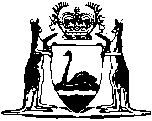 Eastern Goldfields Transport Board Act 1946		This Act was repealed by the Eastern Goldfields Transport Board Act 1984 s. 37 (No. 5 of 1984) as at 1 Aug 1984.		There are no Word versions of this Act, only PDFs in the Reprinted Acts database are available.